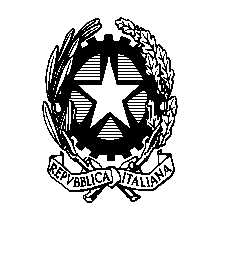 Ministero dell’Istruzione, dell’Università e della Ricerca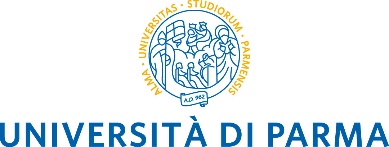 SCHEDA DI VALUTAZIONE del Percorso di Alternanza Scuola LavoroCognome: ………………………………   Nome: ………………………………Periodo: dal ………………………….       al ……………………………………Presso la struttura: Dipartimento di Scienze Matematiche Fisiche ed Informatiche                                 Università degli Studi di ParmaTutor dell’Ente/Azienda ………………………………………………………………    TABELLA ADa compilare a cura del tutor dell’ente/aziendaValutazione docimologica 1=valutazione minima       10 = valutazione massimaTABELLA BDa compilare a cura del tutor dell’ente/aziendaFirma del tutor……………………                                       Timbro dell’Ente/Azienda/Data…………………1Puntualità e assiduità123456789102Comprensione dei compiti e qualità del lavoro123456789103Curiosità e desiderio d’apprendere123456789104Capacità di rispettare le regole della struttura123456789105Capacità di relazionarsi con personale ed utenza12345678910Punteggio ottenuto nella tabella APunti …………/50Eventuali osservazioni